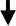 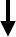 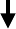 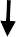 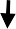 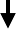 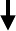 Evet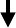 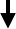 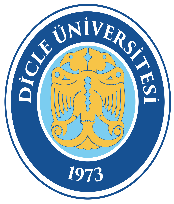 Dicle ÜniversitesiJüri Ücreti Ödemeleriİş Akış ŞemasıDoküman Kodu: SDB-İA-61Dicle ÜniversitesiJüri Ücreti Ödemeleriİş Akış ŞemasıYürürlük Tarihi: 05.10.2022Dicle ÜniversitesiJüri Ücreti Ödemeleriİş Akış ŞemasıRevizyon Tarihi/No: 00